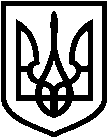 СВАТІВСЬКА  РАЙОННА  ДЕРЖАВНА АДМІНІСТРАЦІЯ  ЛУГАНСЬКОЇ ОБЛАСТІВІДДІЛ  ОСВІТИ пл. Радянська, . Сватове, 92600  тел.факс (06471) 3-18-61,  3-15-17E-mail: osvita_svt@ukr.net Код ЄДРПОУ 02142106НАКАЗ 20.04.2016                               Сватове                                  №134 Про організацію та проведенняперевірки готовності  пришкільних таборів до роботи влітку 2016 року           На виконання розпорядження голови райдержадміністрації від  11.04.2016  №178 « Про організацію оздоровлення та відпочинку  дітей у 2016 році» з метою перевірки готовності пришкільних таборів до роботи влітку 2016 рокуНАКАЗУЮ:      1.  Провести  перевірку  готовності пришкільних таборів до роботи влітку  2016 року           1.1. Затвердити графік проведення рейду-перевірки  (додається).                 1.2. Затвердити склад комісії.                   2. Залучити до участі у рейді-перевірці методистів КУ «Сватівський районний методичний кабінет».    3. Керівникам закладів освіти:          3.1.Забезпечити готовність  пришкільних таборів до роботи до 16 травня    2016року.         3.2.Надати для перегляду членам районної комісії документацію по  організації роботи пришкільних таборів.4.  Контроль за виконанням наказу залишаю за собою.Начальник відділу                                                              О.П.ЮхновецьВик. Зінченко С.В. тел. 3-36-40                                                                                                                   Додаток №1                                                                                                                  до наказу №134                                                                                                                  від 20.04.2016р.ГРАФІКПЕРЕВІРКИ ГОТОВНОСТІ  ПРИШКІЛЬНИХ ТАБОРІВДО РОБОТИ ВЛІТКУ 2016 РОКУ16.05.2016 р. виїзд о 7.30НВК «КОВАЛІВСЬКА  ЗОШ І-ІІІ СТ. –ДНЗ»          8.00 РАЙГОРОДСЬКА ЗОШ І-ІІ СТ.                                  9.15 КОЛОМИЙЧИСЬКА ЗОШ І-ІІІ СТ.                          10.15НВК «СТЕЛЬМАХІВСЬКА ЗОШ І-ІІ СТ. –ДНЗ»    11.15КУЗЕМІВСЬКА ЗОШ І-ІІІ СТ.                                   12.15ОБОРОТНІВСЬКА ЗОШ І-ІІІ СТ.                              13.1517.05.2016 р. виїзд о 7.30 НВК «ПРЕОБРАЖЕНСЬКА ЗОШ І-ІІ СТ. –ДНЗ»    8.00 Н-ДУВАНСЬКА ЗОШ І-ІІІ СТ.                                   09.00В-ДУВАНСЬКА ЗОШ І-ІІІ СТ.                                   10.00НВК«СВИСТУНІВСЬКА ЗОШ І-ІІІ СТ – ДНЗ»       12.0018.05.2016 р. виїзд о 7.30МІЛУВАТСЬКА ЗОШ І-ІІІ СТ.                                   8.00 НВК «ПЕТРІВСЬКА ЗОШ І-ІІІ СТ. -ДНЗ»                9.30МІСТКІВСЬКА ЗОШ І-ІІІ СТ.                                    10.30МІСТКІВСЬКА І-ІІ СТ.                                               11.10НВК «РУДІВСЬКА ЗОШ І-ІІ СТ – ДНЗ»                  12.1019.05.2016  р. виїзд о 8.00СВАТІВСЬКА ЗОШ І-ІІІ ст. № 8                                8-00СВАТІВСЬКА ЗОШ І-ІІІ ст. №2                                 8-40  КУ «СВАТІВСЬКА ЗОШ  І СТ. – ГІМНАЗІЯ»        9-20СВАТІВСЬКА ЗОШ І-ІІІ ст. №6                                 10-10СВАТІВСЬКА ЗОШ І-ІІІ ст. №1                                 10-40                                                                                                                         Додаток 2               до наказу №134    від 20.04.2016Склад комісії для перевірки готовності пришкільних таборів до роботиЮхновець О.П. –  начальник відділу освіти, голова комісіїЧлени комісії:Зінченко С.В.– методист КУ «Сватівський районний методичний кабінет», загальні питання організації відпочинку.Дзюба К.В. - .– методист КУ «Сватівський районний методичний кабінет»,  питання організації відпочинку дітей дошкільного віку.Тимофєєва І.В.– головний бухгалтер централізованої бухгалтерії відділу, організація харчування в закладах відпочинкуНаріжня С.О.  -  спеціаліст  ГЦГО , охорона праці, безпека життєдіяльності